The Huntingdon Valley Athletics Association Emmanuel “Manny” Collazo Service AwardApplication(Deadline for receipt of applications to HVAA is May 1st)Dedicated to the memory of Emmanuel “Manny” Collazo, HVAA participant, Volunteer, Lower Moreland High School graduate, Penn State graduate, Army ROTC 2nd Lieutenant and son of an HVAA Board member. A $500 scholarship will be awarded annually to an eligible graduating high school senior who is going on to pursue a secondary education. Manny had a strong commitment towards service and promoting child welfare services for those experiencing emotional, behavioral and academic challenges.  He ensured that they were empowered to reach their potential and lead productive, fulfilling lives.  In keeping with this service, Manny was best known for not trying to change the system but instead focusing on helping one child at a time, therefore the recipient of this award must demonstrate high moral standards and character.  This person will have experience with volunteering, organizing or participating in activities which benefit or serve children 0 -12 that do not have the resources or are missing some of the most important basics of life. Instruction to Applicant:Please provide the information requested. Print and mail application to HVAA, PO Box 155, Huntingdon Valley, PA 19006. The HVAA Board of Directors will review all applications. HVAA may request that you participate in an interview. The chosen recipient will be notified by mail on or before June 1st.Part 1:Applicant’s Name:										Applicant’s Address:												Applicant’s Phone:	(home)					(alternate)			Email address:											Part 2:Please list the Colleges/Universities/Higher Education Programs to which you have applied for admission. 	Circle any to which you have been accepted.1.						2.					3.						4.					5.						6.					Part 3:Please provide the names and phone numbers of 3 non-family adult references that the HVAA selection committee may contact for further information:1.											2.											3.											Part 4:Please list all community-related service activities in which you have been involved and briefly describe your involvement and dates of service. Activity/Organization		Dates		Involvement			 Part 5:Essay: Using approximately 250 words, please describe your future plans and why you believe you are deserving of this award. You must include examples of situations where you volunteered, coordinated or participated in an initiative or event where you helped children in need. Also, please list what you learned as a result of your involvement with these children or organization. (If you complete this application using MS Word you will not be limited by the space provided. If you print this application and hand-write your answer, please include additional sheets as needed.)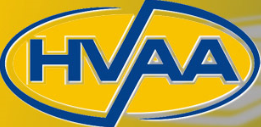 